Publicado en Puente Genil, Córdoba el 09/08/2017 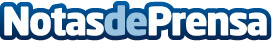 Los precios del combustible experimentan una subida gradual a lo largo de los meses de veranoLa DGT prevé que durante el mes de agosto, entre operación salida, festividad del 15 de agosto y operación retorno, se produzcan más de 45 millones de desplazamientos,  4 millones más que el año pasado. En estas fechas, la tendencia de los precios del combustible ha sido aumentar paulatinamente desde aproximadamente el mes de julioDatos de contacto:Sonia Estepa Tabares857807291Nota de prensa publicada en: https://www.notasdeprensa.es/los-precios-del-combustible-experimentan-una_1 Categorias: Finanzas Viaje E-Commerce Otras Industrias http://www.notasdeprensa.es